Напомена: Подносилац захтјева попуњава таблицу стављајући „X“ за сваки приложени документ. Сви документи морају бити оригинали или прописно овјерене копије осим документа под 3.6..Подносилац захтјева може од Федералног министарства у сваком тренутку затражити поврат оригиналне документације, под условом да исту замијени овјереном копијом.Босна и ХерцеговинаФедерација Босне и ХерцеговинеФедерално министарство пољопривреде,водопривреде и шумарстваХамдије Чемерлића бр. 2Сарајево 71 000Босна и ХерцеговинаФедерација Босне и ХерцеговинеФедерално министарство пољопривреде,водопривреде и шумарстваХамдије Чемерлића бр. 2Сарајево 71 000Босна и ХерцеговинаФедерација Босне и ХерцеговинеФедерално министарство пољопривреде,водопривреде и шумарстваХамдије Чемерлића бр. 2Сарајево 71 000Босна и ХерцеговинаФедерација Босне и ХерцеговинеФедерално министарство пољопривреде,водопривреде и шумарстваХамдије Чемерлића бр. 2Сарајево 71 000Босна и ХерцеговинаФедерација Босне и ХерцеговинеФедерално министарство пољопривреде,водопривреде и шумарстваХамдије Чемерлића бр. 2Сарајево 71 000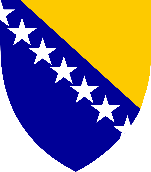 ЗЗП-ГПИАНЕКС VIIIЗахтјев за подршку улагању у грађевинске објекте и опрему за прехрамбену индустријуЗЗП-ГПИАНЕКС VIIIЗахтјев за подршку улагању у грађевинске објекте и опрему за прехрамбену индустријуЗЗП-ГПИАНЕКС VIIIЗахтјев за подршку улагању у грађевинске објекте и опрему за прехрамбену индустријуЗЗП-ГПИАНЕКС VIIIЗахтјев за подршку улагању у грађевинске објекте и опрему за прехрамбену индустријуЗЗП-ГПИАНЕКС VIIIЗахтјев за подршку улагању у грађевинске објекте и опрему за прехрамбену индустријуЗЗП-ГПИАНЕКС VIIIЗахтјев за подршку улагању у грађевинске објекте и опрему за прехрамбену индустријуЗЗП-ГПИАНЕКС VIIIЗахтјев за подршку улагању у грађевинске објекте и опрему за прехрамбену индустријуЗЗП-ГПИАНЕКС VIIIЗахтјев за подршку улагању у грађевинске објекте и опрему за прехрамбену индустријуЗЗП-ГПИАНЕКС VIIIЗахтјев за подршку улагању у грађевинске објекте и опрему за прехрамбену индустријуЗЗП-ГПИАНЕКС VIIIЗахтјев за подршку улагању у грађевинске објекте и опрему за прехрамбену индустријуЗЗП-ГПИАНЕКС VIIIЗахтјев за подршку улагању у грађевинске објекте и опрему за прехрамбену индустријуЗЗП-ГПИАНЕКС VIIIЗахтјев за подршку улагању у грађевинске објекте и опрему за прехрамбену индустријуЗЗП-ГПИАНЕКС VIIIЗахтјев за подршку улагању у грађевинске објекте и опрему за прехрамбену индустријуЗЗП-ГПИАНЕКС VIIIЗахтјев за подршку улагању у грађевинске објекте и опрему за прехрамбену индустријуЗЗП-ГПИАНЕКС VIIIЗахтјев за подршку улагању у грађевинске објекте и опрему за прехрамбену индустријуЗЗП-ГПИАНЕКС VIIIЗахтјев за подршку улагању у грађевинске објекте и опрему за прехрамбену индустријуЗЗП-ГПИАНЕКС VIIIЗахтјев за подршку улагању у грађевинске објекте и опрему за прехрамбену индустријуЗЗП-ГПИАНЕКС VIIIЗахтјев за подршку улагању у грађевинске објекте и опрему за прехрамбену индустријуЗЗП-ГПИАНЕКС VIIIЗахтјев за подршку улагању у грађевинске објекте и опрему за прехрамбену индустријуЗЗП-ГПИАНЕКС VIIIЗахтјев за подршку улагању у грађевинске објекте и опрему за прехрамбену индустријуЗЗП-ГПИАНЕКС VIIIЗахтјев за подршку улагању у грађевинске објекте и опрему за прехрамбену индустријуЗЗП-ГПИАНЕКС VIIIЗахтјев за подршку улагању у грађевинске објекте и опрему за прехрамбену индустријуЗЗП-ГПИАНЕКС VIIIЗахтјев за подршку улагању у грађевинске објекте и опрему за прехрамбену индустријуЗЗП-ГПИАНЕКС VIIIЗахтјев за подршку улагању у грађевинске објекте и опрему за прехрамбену индустријуЗЗП-ГПИАНЕКС VIIIЗахтјев за подршку улагању у грађевинске објекте и опрему за прехрамбену индустријуЗЗП-ГПИАНЕКС VIIIЗахтјев за подршку улагању у грађевинске објекте и опрему за прехрамбену индустријуЗЗП-ГПИАНЕКС VIIIЗахтјев за подршку улагању у грађевинске објекте и опрему за прехрамбену индустријуЗЗП-ГПИАНЕКС VIIIЗахтјев за подршку улагању у грађевинске објекте и опрему за прехрамбену индустријуЗЗП-ГПИАНЕКС VIIIЗахтјев за подршку улагању у грађевинске објекте и опрему за прехрамбену индустријуЗЗП-ГПИАНЕКС VIIIЗахтјев за подршку улагању у грађевинске објекте и опрему за прехрамбену индустријуЗЗП-ГПИАНЕКС VIIIЗахтјев за подршку улагању у грађевинске објекте и опрему за прехрамбену индустријуЗЗП-ГПИАНЕКС VIIIЗахтјев за подршку улагању у грађевинске објекте и опрему за прехрамбену индустрију1ПОДАЦИ О ПОДНОСИОЦУ ЗАХТЈЕВАПОДАЦИ О ПОДНОСИОЦУ ЗАХТЈЕВАПОДАЦИ О ПОДНОСИОЦУ ЗАХТЈЕВАПОДАЦИ О ПОДНОСИОЦУ ЗАХТЈЕВАПОДАЦИ О ПОДНОСИОЦУ ЗАХТЈЕВАПОДАЦИ О ПОДНОСИОЦУ ЗАХТЈЕВАПОДАЦИ О ПОДНОСИОЦУ ЗАХТЈЕВАПОДАЦИ О ПОДНОСИОЦУ ЗАХТЈЕВАПОДАЦИ О ПОДНОСИОЦУ ЗАХТЈЕВАПОДАЦИ О ПОДНОСИОЦУ ЗАХТЈЕВАПОДАЦИ О ПОДНОСИОЦУ ЗАХТЈЕВАПОДАЦИ О ПОДНОСИОЦУ ЗАХТЈЕВАПОДАЦИ О ПОДНОСИОЦУ ЗАХТЈЕВАПОДАЦИ О ПОДНОСИОЦУ ЗАХТЈЕВАПОДАЦИ О ПОДНОСИОЦУ ЗАХТЈЕВАПОДАЦИ О ПОДНОСИОЦУ ЗАХТЈЕВАПОДАЦИ О ПОДНОСИОЦУ ЗАХТЈЕВАПОДАЦИ О ПОДНОСИОЦУ ЗАХТЈЕВАПОДАЦИ О ПОДНОСИОЦУ ЗАХТЈЕВАПОДАЦИ О ПОДНОСИОЦУ ЗАХТЈЕВАПОДАЦИ О ПОДНОСИОЦУ ЗАХТЈЕВАПОДАЦИ О ПОДНОСИОЦУ ЗАХТЈЕВАПОДАЦИ О ПОДНОСИОЦУ ЗАХТЈЕВАПОДАЦИ О ПОДНОСИОЦУ ЗАХТЈЕВАПОДАЦИ О ПОДНОСИОЦУ ЗАХТЈЕВАПОДАЦИ О ПОДНОСИОЦУ ЗАХТЈЕВАПОДАЦИ О ПОДНОСИОЦУ ЗАХТЈЕВАПОДАЦИ О ПОДНОСИОЦУ ЗАХТЈЕВАПОДАЦИ О ПОДНОСИОЦУ ЗАХТЈЕВАПОДАЦИ О ПОДНОСИОЦУ ЗАХТЈЕВАПОДАЦИ О ПОДНОСИОЦУ ЗАХТЈЕВА1-1ОСНОВНИ ПОДАЦИОСНОВНИ ПОДАЦИОСНОВНИ ПОДАЦИОСНОВНИ ПОДАЦИОСНОВНИ ПОДАЦИОСНОВНИ ПОДАЦИОСНОВНИ ПОДАЦИОСНОВНИ ПОДАЦИОСНОВНИ ПОДАЦИОСНОВНИ ПОДАЦИОСНОВНИ ПОДАЦИОСНОВНИ ПОДАЦИОСНОВНИ ПОДАЦИОСНОВНИ ПОДАЦИОСНОВНИ ПОДАЦИОСНОВНИ ПОДАЦИОСНОВНИ ПОДАЦИОСНОВНИ ПОДАЦИОСНОВНИ ПОДАЦИОСНОВНИ ПОДАЦИОСНОВНИ ПОДАЦИОСНОВНИ ПОДАЦИОСНОВНИ ПОДАЦИОСНОВНИ ПОДАЦИОСНОВНИ ПОДАЦИОСНОВНИ ПОДАЦИОСНОВНИ ПОДАЦИОСНОВНИ ПОДАЦИОСНОВНИ ПОДАЦИОСНОВНИ ПОДАЦИОСНОВНИ ПОДАЦИ1.1.1Подносилац је:друштво са неограниченом солидарном одговорношћукомандитно друштводионичко друштводруштво са ограниченом одговорношћузадругаобртдруштво са неограниченом солидарном одговорношћукомандитно друштводионичко друштводруштво са ограниченом одговорношћузадругаобртдруштво са неограниченом солидарном одговорношћукомандитно друштводионичко друштводруштво са ограниченом одговорношћузадругаобртдруштво са неограниченом солидарном одговорношћукомандитно друштводионичко друштводруштво са ограниченом одговорношћузадругаобртдруштво са неограниченом солидарном одговорношћукомандитно друштводионичко друштводруштво са ограниченом одговорношћузадругаобртдруштво са неограниченом солидарном одговорношћукомандитно друштводионичко друштводруштво са ограниченом одговорношћузадругаобртдруштво са неограниченом солидарном одговорношћукомандитно друштводионичко друштводруштво са ограниченом одговорношћузадругаобртдруштво са неограниченом солидарном одговорношћукомандитно друштводионичко друштводруштво са ограниченом одговорношћузадругаобртдруштво са неограниченом солидарном одговорношћукомандитно друштводионичко друштводруштво са ограниченом одговорношћузадругаобртдруштво са неограниченом солидарном одговорношћукомандитно друштводионичко друштводруштво са ограниченом одговорношћузадругаобртдруштво са неограниченом солидарном одговорношћукомандитно друштводионичко друштводруштво са ограниченом одговорношћузадругаобртдруштво са неограниченом солидарном одговорношћукомандитно друштводионичко друштводруштво са ограниченом одговорношћузадругаобртдруштво са неограниченом солидарном одговорношћукомандитно друштводионичко друштводруштво са ограниченом одговорношћузадругаобртдруштво са неограниченом солидарном одговорношћукомандитно друштводионичко друштводруштво са ограниченом одговорношћузадругаобртдруштво са неограниченом солидарном одговорношћукомандитно друштводионичко друштводруштво са ограниченом одговорношћузадругаобртдруштво са неограниченом солидарном одговорношћукомандитно друштводионичко друштводруштво са ограниченом одговорношћузадругаобртдруштво са неограниченом солидарном одговорношћукомандитно друштводионичко друштводруштво са ограниченом одговорношћузадругаобртдруштво са неограниченом солидарном одговорношћукомандитно друштводионичко друштводруштво са ограниченом одговорношћузадругаобртдруштво са неограниченом солидарном одговорношћукомандитно друштводионичко друштводруштво са ограниченом одговорношћузадругаобртдруштво са неограниченом солидарном одговорношћукомандитно друштводионичко друштводруштво са ограниченом одговорношћузадругаобртдруштво са неограниченом солидарном одговорношћукомандитно друштводионичко друштводруштво са ограниченом одговорношћузадругаобртЗаокружити словоиспред опцијеЗаокружити словоиспред опцијеЗаокружити словоиспред опцијеЗаокружити словоиспред опцијеЗаокружити словоиспред опцијеЗаокружити словоиспред опцијеЗаокружити словоиспред опцијеЗаокружити словоиспред опцијеЗаокружити словоиспред опције1.1.2.Подносилац је:обвезник ПДВ-аније обвезник ПДВ-аобвезник ПДВ-аније обвезник ПДВ-аобвезник ПДВ-аније обвезник ПДВ-аобвезник ПДВ-аније обвезник ПДВ-аобвезник ПДВ-аније обвезник ПДВ-аобвезник ПДВ-аније обвезник ПДВ-аобвезник ПДВ-аније обвезник ПДВ-аобвезник ПДВ-аније обвезник ПДВ-аобвезник ПДВ-аније обвезник ПДВ-аобвезник ПДВ-аније обвезник ПДВ-аобвезник ПДВ-аније обвезник ПДВ-аобвезник ПДВ-аније обвезник ПДВ-аобвезник ПДВ-аније обвезник ПДВ-аобвезник ПДВ-аније обвезник ПДВ-аобвезник ПДВ-аније обвезник ПДВ-аобвезник ПДВ-аније обвезник ПДВ-аобвезник ПДВ-аније обвезник ПДВ-аобвезник ПДВ-аније обвезник ПДВ-аобвезник ПДВ-аније обвезник ПДВ-аобвезник ПДВ-аније обвезник ПДВ-аобвезник ПДВ-аније обвезник ПДВ-аЗаокружити словоиспред опцијеЗаокружити словоиспред опцијеЗаокружити словоиспред опцијеЗаокружити словоиспред опцијеЗаокружити словоиспред опцијеЗаокружити словоиспред опцијеЗаокружити словоиспред опцијеЗаокружити словоиспред опцијеЗаокружити словоиспред опције1.1.3.Број клијента (БК)Број клијента (БК)Број клијента (БК)Број клијента (БК)Број клијента (БК)1-2ПОПУЊАВА ПРИВРЕДНО ДРУШТВОПОПУЊАВА ПРИВРЕДНО ДРУШТВОПОПУЊАВА ПРИВРЕДНО ДРУШТВОПОПУЊАВА ПРИВРЕДНО ДРУШТВОПОПУЊАВА ПРИВРЕДНО ДРУШТВОПОПУЊАВА ПРИВРЕДНО ДРУШТВОПОПУЊАВА ПРИВРЕДНО ДРУШТВОПОПУЊАВА ПРИВРЕДНО ДРУШТВОПОПУЊАВА ПРИВРЕДНО ДРУШТВОПОПУЊАВА ПРИВРЕДНО ДРУШТВОПОПУЊАВА ПРИВРЕДНО ДРУШТВОПОПУЊАВА ПРИВРЕДНО ДРУШТВОПОПУЊАВА ПРИВРЕДНО ДРУШТВОПОПУЊАВА ПРИВРЕДНО ДРУШТВОПОПУЊАВА ПРИВРЕДНО ДРУШТВОПОПУЊАВА ПРИВРЕДНО ДРУШТВОПОПУЊАВА ПРИВРЕДНО ДРУШТВОПОПУЊАВА ПРИВРЕДНО ДРУШТВОПОПУЊАВА ПРИВРЕДНО ДРУШТВОПОПУЊАВА ПРИВРЕДНО ДРУШТВОПОПУЊАВА ПРИВРЕДНО ДРУШТВОПОПУЊАВА ПРИВРЕДНО ДРУШТВОПОПУЊАВА ПРИВРЕДНО ДРУШТВОПОПУЊАВА ПРИВРЕДНО ДРУШТВОПОПУЊАВА ПРИВРЕДНО ДРУШТВОПОПУЊАВА ПРИВРЕДНО ДРУШТВОПОПУЊАВА ПРИВРЕДНО ДРУШТВОПОПУЊАВА ПРИВРЕДНО ДРУШТВОПОПУЊАВА ПРИВРЕДНО ДРУШТВОПОПУЊАВА ПРИВРЕДНО ДРУШТВОПОПУЊАВА ПРИВРЕДНО ДРУШТВО1.2.1Назив привредног друштва/задругеНазив привредног друштва/задругеНазив привредног друштва/задругеНазив привредног друштва/задругеНазив привредног друштва/задруге1.2.2Јединствени идентификациони број (ЈИБ/ИД) привредног друштваЈединствени идентификациони број (ЈИБ/ИД) привредног друштваЈединствени идентификациони број (ЈИБ/ИД) привредног друштваЈединствени идентификациони број (ЈИБ/ИД) привредног друштваЈединствени идентификациони број (ЈИБ/ИД) привредног друштва1.2.3Име и презиме одговорног лица Име и презиме одговорног лица Име и презиме одговорног лица Име и презиме одговорног лица Име и презиме одговорног лица Име и презиме одговорног лица Име и презиме одговорног лица 1.2.4Јединствени матични број (ЈМБ) одговорног лицаЈединствени матични број (ЈМБ) одговорног лицаЈединствени матични број (ЈМБ) одговорног лицаЈединствени матични број (ЈМБ) одговорног лицаЈединствени матични број (ЈМБ) одговорног лица1.2.5Име и презиме опуномоћеника(Само ако је именован)Име и презиме опуномоћеника(Само ако је именован)Име и презиме опуномоћеника(Само ако је именован)Име и презиме опуномоћеника(Само ако је именован)Име и презиме опуномоћеника(Само ако је именован)Име и презиме опуномоћеника(Само ако је именован)Име и презиме опуномоћеника(Само ако је именован)1-3ПОПУЊАВАЈУ СВИ ПОДНОСИОЦИ ЗАХТЈЕВАПОПУЊАВАЈУ СВИ ПОДНОСИОЦИ ЗАХТЈЕВАПОПУЊАВАЈУ СВИ ПОДНОСИОЦИ ЗАХТЈЕВАПОПУЊАВАЈУ СВИ ПОДНОСИОЦИ ЗАХТЈЕВАПОПУЊАВАЈУ СВИ ПОДНОСИОЦИ ЗАХТЈЕВАПОПУЊАВАЈУ СВИ ПОДНОСИОЦИ ЗАХТЈЕВАПОПУЊАВАЈУ СВИ ПОДНОСИОЦИ ЗАХТЈЕВАПОПУЊАВАЈУ СВИ ПОДНОСИОЦИ ЗАХТЈЕВАПОПУЊАВАЈУ СВИ ПОДНОСИОЦИ ЗАХТЈЕВАПОПУЊАВАЈУ СВИ ПОДНОСИОЦИ ЗАХТЈЕВАПОПУЊАВАЈУ СВИ ПОДНОСИОЦИ ЗАХТЈЕВАПОПУЊАВАЈУ СВИ ПОДНОСИОЦИ ЗАХТЈЕВАПОПУЊАВАЈУ СВИ ПОДНОСИОЦИ ЗАХТЈЕВАПОПУЊАВАЈУ СВИ ПОДНОСИОЦИ ЗАХТЈЕВАПОПУЊАВАЈУ СВИ ПОДНОСИОЦИ ЗАХТЈЕВАПОПУЊАВАЈУ СВИ ПОДНОСИОЦИ ЗАХТЈЕВАПОПУЊАВАЈУ СВИ ПОДНОСИОЦИ ЗАХТЈЕВАПОПУЊАВАЈУ СВИ ПОДНОСИОЦИ ЗАХТЈЕВАПОПУЊАВАЈУ СВИ ПОДНОСИОЦИ ЗАХТЈЕВАПОПУЊАВАЈУ СВИ ПОДНОСИОЦИ ЗАХТЈЕВАПОПУЊАВАЈУ СВИ ПОДНОСИОЦИ ЗАХТЈЕВАПОПУЊАВАЈУ СВИ ПОДНОСИОЦИ ЗАХТЈЕВАПОПУЊАВАЈУ СВИ ПОДНОСИОЦИ ЗАХТЈЕВАПОПУЊАВАЈУ СВИ ПОДНОСИОЦИ ЗАХТЈЕВАПОПУЊАВАЈУ СВИ ПОДНОСИОЦИ ЗАХТЈЕВАПОПУЊАВАЈУ СВИ ПОДНОСИОЦИ ЗАХТЈЕВАПОПУЊАВАЈУ СВИ ПОДНОСИОЦИ ЗАХТЈЕВАПОПУЊАВАЈУ СВИ ПОДНОСИОЦИ ЗАХТЈЕВАПОПУЊАВАЈУ СВИ ПОДНОСИОЦИ ЗАХТЈЕВАПОПУЊАВАЈУ СВИ ПОДНОСИОЦИ ЗАХТЈЕВАПОПУЊАВАЈУ СВИ ПОДНОСИОЦИ ЗАХТЈЕВА1.3.1Подаци о пребивалишту – сједишту подносиоца:Подаци о пребивалишту – сједишту подносиоца:Подаци о пребивалишту – сједишту подносиоца:Подаци о пребивалишту – сједишту подносиоца:Подаци о пребивалишту – сједишту подносиоца:Подаци о пребивалишту – сједишту подносиоца:Подаци о пребивалишту – сједишту подносиоца:Подаци о пребивалишту – сједишту подносиоца:Подаци о пребивалишту – сједишту подносиоца:Подаци о пребивалишту – сједишту подносиоца:Подаци о пребивалишту – сједишту подносиоца:Подаци о пребивалишту – сједишту подносиоца:Подаци о пребивалишту – сједишту подносиоца:Подаци о пребивалишту – сједишту подносиоца:Подаци о пребивалишту – сједишту подносиоца:Подаци о пребивалишту – сједишту подносиоца:Подаци о пребивалишту – сједишту подносиоца:Подаци о пребивалишту – сједишту подносиоца:Подаци о пребивалишту – сједишту подносиоца:Подаци о пребивалишту – сједишту подносиоца:Подаци о пребивалишту – сједишту подносиоца:Подаци о пребивалишту – сједишту подносиоца:Подаци о пребивалишту – сједишту подносиоца:Подаци о пребивалишту – сједишту подносиоца:Подаци о пребивалишту – сједишту подносиоца:Подаци о пребивалишту – сједишту подносиоца:Подаци о пребивалишту – сједишту подносиоца:Подаци о пребивалишту – сједишту подносиоца:Подаци о пребивалишту – сједишту подносиоца:Подаци о пребивалишту – сједишту подносиоца:Подаци о пребивалишту – сједишту подносиоца:1.3.1.1КантонКантон1.3.1.2Град/ОпштинаГрад/Општина1.3.1.3Насељено мјестоНасељено мјесто1.3.1.4Улица и бројУлица и број1.3.1.5Поштански бројПоштански број1.3.1.6Телефон/мобителТелефон/мобител1.3.1.7Имејл адресаИмејл адреса2.ПОДАЦИ О УЛАГАЊУПОДАЦИ О УЛАГАЊУ2-1ПОДАЦИ О ЛОКАЦИЈИ УЛАГАЊА* У случају улагања у покретну опрему, која ће бити смјештена на мјесту на којем ће се користити, као локација улагања може бити наведено сједиште подносиоца или мјесто обављања пољопривредне дјелатности (мјесто на којем ће се опрема користити)** У случају улагања у непокретну опрему навести локацију уградње ПОДАЦИ О ЛОКАЦИЈИ УЛАГАЊА* У случају улагања у покретну опрему, која ће бити смјештена на мјесту на којем ће се користити, као локација улагања може бити наведено сједиште подносиоца или мјесто обављања пољопривредне дјелатности (мјесто на којем ће се опрема користити)** У случају улагања у непокретну опрему навести локацију уградње 2.1.1Кантон2.1.2Град/Општина2.1.3Насељено мјесто2.1.4Катастарска општина2.1.5Број катастарске честице/парцеле2-2ВРСТА УЛАГАЊА ВРСТА УЛАГАЊА ВРСТА УЛАГАЊА ВРСТА УЛАГАЊА ВРСТА УЛАГАЊА Шифра (дописати из ЛПТ)Шифра (дописати из ЛПТ)Уписати назив улагања(уписати назив са фактуре)Износ улагања у КМ, ЕУР и сл.(Унијети износ у валути са фактуре)Износ улагања у КМ, ЕУР и сл.(Унијети износ у валути са фактуре)Износ улагања у КМ, ЕУР и сл.(Унијети износ у валути са фактуре)Шифра (дописати из ЛПТ)Шифра (дописати из ЛПТ)Уписати назив улагања(уписати назив са фактуре)са ПДВ-омса ПДВ-омбез ПДВ-аСЕКТОР МЛИЈЕКАСЕКТОР МЛИЈЕКАСЕКТОР МЛИЈЕКАСЕКТОР МЛИЈЕКА(4.1.1.)**ИзградњаИзградњаИзградњаИзградња4.1.1.4.1.1.4.1.1.(4.1.2.)**Опрема Опрема Опрема Опрема 4.1.2.4.1.2.4.1.2.СЕКТОР МЕСАСЕКТОР МЕСАСЕКТОР МЕСАСЕКТОР МЕСА(4.2.1.)**ИзградњаИзградњаИзградњаИзградња4.2.1.4.2.1.4.2.1.(4.2.2.)**Опрема Опрема Опрема Опрема 4.2.2.4.2.2.4.2.2.СЕКТОР РИБАРСТВАСЕКТОР РИБАРСТВАСЕКТОР РИБАРСТВАСЕКТОР РИБАРСТВА(4.3.1.)**ИзградњаИзградњаИзградњаИзградња4.3.1.4.3.1.4.3.1.(4.3.2.)**Опрема Опрема Опрема Опрема 4.3.2.4.3.2.4.3.2.СЕКТОР ПРЕРАДЕ ВОЋА, ПОВРЋА, МАСЛИНА, УЉАНОГ СЈЕМЕНА И ПЛОДОВА, РАЗНОГ ЗРЊА, ЉЕКОВИТОГ, АРОМАТИЧНОГ И ЗАЧИНСКОГ БИЉА И ГЉИВАСЕКТОР ПРЕРАДЕ ВОЋА, ПОВРЋА, МАСЛИНА, УЉАНОГ СЈЕМЕНА И ПЛОДОВА, РАЗНОГ ЗРЊА, ЉЕКОВИТОГ, АРОМАТИЧНОГ И ЗАЧИНСКОГ БИЉА И ГЉИВАСЕКТОР ПРЕРАДЕ ВОЋА, ПОВРЋА, МАСЛИНА, УЉАНОГ СЈЕМЕНА И ПЛОДОВА, РАЗНОГ ЗРЊА, ЉЕКОВИТОГ, АРОМАТИЧНОГ И ЗАЧИНСКОГ БИЉА И ГЉИВАСЕКТОР ПРЕРАДЕ ВОЋА, ПОВРЋА, МАСЛИНА, УЉАНОГ СЈЕМЕНА И ПЛОДОВА, РАЗНОГ ЗРЊА, ЉЕКОВИТОГ, АРОМАТИЧНОГ И ЗАЧИНСКОГ БИЉА И ГЉИВА(4.4.1.)**ИзградњаИзградњаИзградњаИзградња4.4.1.4.4.1.4.4.1.(4.4.2.)**ОпремаОпремаОпремаОпрема4.4.2.4.4.2.4.4.2.СЕКТОР ВИНАРСТВАСЕКТОР ВИНАРСТВАСЕКТОР ВИНАРСТВАСЕКТОР ВИНАРСТВА(4.5.1.)**ИзградњаИзградњаИзградњаИзградња4.5.1.4.5.1.4.5.1.(4.5.2.)**Опрема Опрема Опрема Опрема 4.5.2.4.5.2.4.5.2.СЕКТОР МАСЛИНОВОГ УЉАСЕКТОР МАСЛИНОВОГ УЉАСЕКТОР МАСЛИНОВОГ УЉАСЕКТОР МАСЛИНОВОГ УЉА(4.6.1.)ИзградњаИзградњаИзградњаИзградња4.6.1.4.6.1.4.6.1.(4.6.2.)Опрема за прераду маслинеОпрема за прераду маслинеОпрема за прераду маслинеОпрема за прераду маслине4.6.2.4.6.2.4.6.2.(4.6.3.)Опрема за компостирање комине маслинеОпрема за компостирање комине маслинеОпрема за компостирање комине маслинеОпрема за компостирање комине маслине4.6.3.4.6.3.4.6.3.(4.7)ОСТАЛИ СЕКТОРИ ПРЕХРАМБЕНЕ ИНДУСТРИЈЕОСТАЛИ СЕКТОРИ ПРЕХРАМБЕНЕ ИНДУСТРИЈЕОСТАЛИ СЕКТОРИ ПРЕХРАМБЕНЕ ИНДУСТРИЈЕОСТАЛИ СЕКТОРИ ПРЕХРАМБЕНЕ ИНДУСТРИЈЕ(4.7.1.)**ИзградњаИзградњаИзградњаИзградња4.7.1.4.7.1.4.7.1.(4.7.2.)**ОпремањеОпремањеОпремањеОпремање4.7.2.4.7.2.4.7.2.ПРИХВАТЉИВИ ОПШТИ ТРОШКОВИПРИХВАТЉИВИ ОПШТИ ТРОШКОВИПРИХВАТЉИВИ ОПШТИ ТРОШКОВИПРИХВАТЉИВИ ОПШТИ ТРОШКОВИ4.8.4.8.4.8.4.8.2-3ИЗНОС УЛАГАЊАИЗНОС УЛАГАЊАИЗНОС УЛАГАЊАса ПДВ-омбез ПДВ-а2.3.1 Износ улагања (збројити износе из таблице 2-2 врста улагања)Износ улагања (збројити износе из таблице 2-2 врста улагања)Износ улагања (збројити износе из таблице 2-2 врста улагања)2.3.2Износ трошкова транспорта и монтаже (уградње) Износ трошкова транспорта и монтаже (уградње) Износ трошкова транспорта и монтаже (уградње) Укупан износ улагања (збројити износе из реда 2.3.1 и реда 2.3.2)Укупан износ улагања (збројити износе из реда 2.3.1 и реда 2.3.2)Укупан износ улагања (збројити износе из реда 2.3.1 и реда 2.3.2)Својим потписом потврђујем да сам подобан за примање подршке. Потврђујем да су подаци дати у захтјеву за подршку и пратећој документацији тачни, те допуштам њихову провјеру. Допуштам употребу својих личних података током обраде захтјева за подршку, процеса плаћања и трајања уговорних обавеза.Својим потписом потврђујем да сам подобан за примање подршке. Потврђујем да су подаци дати у захтјеву за подршку и пратећој документацији тачни, те допуштам њихову провјеру. Допуштам употребу својих личних података током обраде захтјева за подршку, процеса плаћања и трајања уговорних обавеза.Својим потписом потврђујем да сам подобан за примање подршке. Потврђујем да су подаци дати у захтјеву за подршку и пратећој документацији тачни, те допуштам њихову провјеру. Допуштам употребу својих личних података током обраде захтјева за подршку, процеса плаћања и трајања уговорних обавеза.Својим потписом потврђујем да сам подобан за примање подршке. Потврђујем да су подаци дати у захтјеву за подршку и пратећој документацији тачни, те допуштам њихову провјеру. Допуштам употребу својих личних података током обраде захтјева за подршку, процеса плаћања и трајања уговорних обавеза.Својим потписом потврђујем да сам подобан за примање подршке. Потврђујем да су подаци дати у захтјеву за подршку и пратећој документацији тачни, те допуштам њихову провјеру. Допуштам употребу својих личних података током обраде захтјева за подршку, процеса плаћања и трајања уговорних обавеза.Својим потписом потврђујем да сам подобан за примање подршке. Потврђујем да су подаци дати у захтјеву за подршку и пратећој документацији тачни, те допуштам њихову провјеру. Допуштам употребу својих личних података током обраде захтјева за подршку, процеса плаћања и трајања уговорних обавеза.(Потпис)М.П.(мјесто и датум)3ПОПИС ДОКУМЕНАТАСтавити “X” у одговарајуће пољеОдноси се на све подносиоце захтјеваОдноси се на све подносиоце захтјеваОдноси се на све подносиоце захтјева3.1Грађевинска дозвола, одобрење за градњу или рјешење о легализацији, односно потврду надлежног општинског тијела за урбанизам да грађевинска дозвола за то улагање није потребна	3.2Фактуру везану за прихватљиве трошкове изградње и опремања, укључујући фактуре везане за  трошкове транспорта и уградње3.3Доказ о извршеној уплати по свакој испостављеној фактури3.4Јединствена царинска декларација (ЈЦИ) и доказ о измиреним царинским дажбинама за увезени грађевински материјал и опрему (само у случају када је клијент увозник)3.5Овјерена изјава клијента (образац ИК)3.6Доказ о измиреним обавезама за претходну годину или споразум о репрограмирању дуга код Порезне управе Федерације БиХ (сви корисници)3.7Доказ о измиреним обавезама за претходну годину или споразум о репрограмирању дуга код Управе за индиректно опорезивање БиХ (сви корисници)3.8Доказ о уплати федералне управне таксе у износу од 20 КМ3.9Спецификација фактура достављених у оквиру захтјева (СРЗ).3.10Захтјев тијелу надлежном за послове ветеринарства о усаглашености изведбеног пројекта са прописаним условима за производњу хране животињског и мјешовитог поријекла, или Захтјев Федералном министарству пољопривреде Одјел за прехрамбену индустрију за издавање рјешења о испуњавању техничко-технолошких и кадровских услова за производњу хране неживотињског поријекла.3.11Електро енергетска сагласност која обухвата погон за обновљиве изворе енергије (само у случају улагања у погон за производњу електричне енергије из обновљивих извора).3.12Записник о примопредаји постројења према пројекту изведеног стања (само у случају улагања у погон за производњу електричне енергије из обновљивих извора)